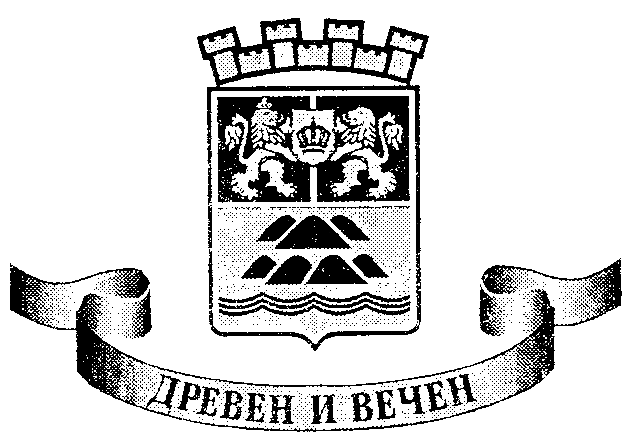 О Б Щ И Н А   П Л О В Д И ВПловдив, 4000, пл., “Стефан Стамболов” №1,    тел: (032) 656 701, факс: (032) 656 703www.plovdiv.bg, e-mail: info@plovdiv.bgОБЯВЛЕНИЕОбщина Пловдив обявява свободно място: част от имот – публична общинска собственост, разположен на кръстовището на ул. „Иван Вазов“ и ул. „Авксентий Велешки“, кв.141-нов, 315-стар по плана на Централна градска част гр. Пловдив, за поставяне на стационарен преместваем обект (СПО) по чл.56, ал.1 от ЗУТ и Наредба за реда за поставяне на преместваеми обекти за увеселителна, търговска или друга обслужваща дейност и елементите на градското обзавеждане на територията на община Пловдив /НРППОУТДОДЕГО/ - павилион за кафе и закуски, с площ от 13,5 кв.м, съгласно одобрена схема.Срок за подаване на заявление по образец: всеки работен ден от 09.05.2018 г. до 18.05. 2018 г. включително, от 8,30 часа до 17,15 часа;Място за подаване на заявление: деловодствата на община Пловдив – гр. Пловдив, пл. „Стефан Стамболов“ № 1 или пл. „Централен“ № 1;Кандидатите следва да бъдат физически и юридически лица, регистрирани по смисъла на Търговския закон или лица, регистрирани в регистър БУЛСТАТ.При заявен интерес на повече от един кандидат, съгласно изискванията на §4 от ПЗР на Наредбата за реда и условията за издаване на разрешение за ползване на място общинска собственост на територията на Община Пловдив ще бъде проведен публичен търг или конкурс по реда на Раздел III от същата.Допълнителна информация може да бъде получена на адрес: гр. Пловдив, пл. „Централен“ № 1, ет. 3, ст. № 5 или на тел. 032/ 656 427.